Приложение 1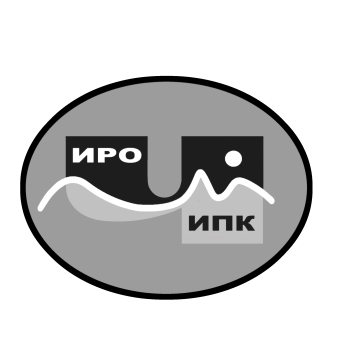 ГОСУДАРСТВЕННОЕ АВТОНОМНОЕ УЧРЕЖДЕНИЕ ДОПОЛНИТЕЛЬНОГО ПРОФЕССИОНАЛЬНОГО ОБРАЗОВАНИЯ ЧУКОТСКОГО АВТОНОМНОГО ОКРУГА «ЧУКОТСКИЙ ИНСТИТУТ РАЗВИТИЯ ОБРАЗОВАНИЯ И ПОВЫШЕНИЯ КВАЛИФИКАЦИИ»Центр непрерывного повышения профессионального мастерстваЦентр методического сопровождения учреждений образованияЧукотского автономного округаИнформационно-аналитический отчет о внедрении системы наставничества педагогических работников образовательных организаций Чукотского автономного округа региональным наставническим центром ГАУ ДПО ЧИРОиПК по состоянию на 01.12.2022  г.1. Состояние нормативной базы по внедрению системы наставничества педагогических работников образовательных организаций  в Чукотском автономном округеНормативной базой по внедрению системы наставничества педагогических работников образовательных организаций в Чукотском автономном округе являются:1.1. На федеральном уровне:- Распоряжение Министерства просвещения Российской Федерации № Р-145 от 25 декабря 2019 г. «Об утверждении методологии (целевой модели) наставничества обучающихся для организаций, осуществляющих образовательную деятельность по общеобразовательным, дополнительным общеобразовательным и программам среднего профессионального образования, в том числе с применением лучших практик обмена опытом между обучающимися» - https://chao.chiroipk.ru/index.php/19-proekty/212-mentoring.;- федеральные проекты «Современная школа», «Молодые профессионалы (Повышение конкурентоспособности профессионального образования)» национального проекта «Образование» - https://minobrnauki.gov.ru/files/NP_Obrazovanie.htm; - Методические рекомендации по внедрению целевой модели наставничества обучающихся для образовательных организаций - https://chao.chiroipk.ru/index.php/19-proekty/212-mentoring.1.2. На региональном и муниципальном уровнях:- распоряжение Губернатора Чукотского автономного округа № 215-рг от 17 июня 2020 года «О внедрении целевой модели наставничества на территории Чукотского автономного округа»;- приказ Департамента образования и науки Чукотского автономного округа № 01-21/266 от 23.06.2020 г. «О реализации целевой модели наставничества на территории Чукотского автономного округа» - https://docs.yandex.ru/docs/view?tm=1653353150&tld=ru&lang=ru&name=Приказ-ДОиН-№-02-21-266-от-23.06.2020.pdf&text ; - приказ Государственного автономного учреждения дополнительного профессионального образования Чукотского автономного округа «Чукотский институт развития образования и повышения квалификации» № 01-06/109  от 07.10.2022 г. «Об утверждении плана реализации целевой модели наставничества на территории Чукотского автономного округа на 2022-2023 учебный год» -https://chao.chiroipk.ru/index.php/19-proekty/212-mentoring,- трёхсторонние соглашения  между Департаментом образования и науки Чукотского автономного округа, Государственным автономным учреждением дополнительного профессионального образования Чукотского автономного округа «Чукотский институт развития образования и повышения квалификации», Центром непрерывного повышения профессионального мастерства  и Управлениями социальной политики муниципальных территориальных образований Чукотского автономного округа https://chao.chiroipk.ru/index.php/19-proekty/191-rsnms2022 .1.3. На уровне образовательных организаций:Локальными нормативными актами образовательных организаций Чукотского автономного округа назначены ответственные (кураторы) за внедрение и реализацию целевой модели наставничества в образовательной организации, дорожные карты внедрения целевой модели наставничества в Чукотском автономном округе, созданы вкладки «Наставничество» на сайтах ОО ЧАО В качестве примеров можно привести следующие организации:МБОУ «Центр образования с. Лаврентия»: https://centrolavr.chao.eduru.ru/media/2021/01/20/1244294216/POLOZHENIYa_MOTIVACIYa_NASTAVNIK.pdf МАОУ «СОШ г. Билибино ЧАО»:https://bilibinoschool1.ru/DswMedia/polojenieonastavnichestve1.pdf МБОУ СОШ №1 г. Анадыря:https://sh1-anadyr.chukotschool.ru/site/pub?id=95 2. Деятельность регионального наставнического центра  по внедрению системы наставничества педагогических работников образовательных организаций  в Чукотском автономном округеРегиональным наставническим центром ГАУ ДПО ЧИРОиПК в целях внедрения и организационно-методического сопровождения системы наставничества педагогических работников в Чукотском автономном округе осуществлены следующие мероприятия:2.1. создан Информационный ресурс для сопровождения наставничества педагогических работников в образовательных организациях: https://chao.chiroipk.ru/index.php/19-proekty/212-mentoring, где размещены:- ежеквартальный мониторинг  реализации дорожной карты целевой модели наставничества в Чукотском автономном округе;- ежегодный план реализации целевой модели наставничества на территории Чукотского автономного округа;- информационные и методические материалы для сопровождения наставничества педагогических работников в образовательных организациях;- Единая региональная информационная база наставников Чукотского автономного округа.2.2. В целях трансляции лучшего опыта по внедрению системы наставничества обеспечено размещение материалов участников и победителей регионального конкурса на лучшую наставническую практику "Вместе к успеху!" в СМИ: https://chiroipk.ru/content/statьiaobshchieie/konkurs-vmiestie-k-uspiekhu .2.3.  Сформирована единая региональная информационная база наставников Чукотского автономного округа https://chao.chiroipk.ru/index.php/19-proekty/212-mentoring .2.4. Проведён мониторинг внедрения системы наставничества педагогических работников в Чукотском автономном округе.2.5. По результатам мониторинга разработаны информационно-аналитические материалы о реализации программ наставничества педагогических работников в образовательных организациях Чукотского автономного округа https://chao.chiroipk.ru/index.php/19-proekty/212-mentoring . 2.6. Разработка дополнительных профессиональных программ (программ повышения квалификации) по вопросам внедрения системы наставничества  педагогических работников в образовательных организациях Чукотского автономного округа:-  «Организация системы наставничества»,- «Наставничество в образовательных организациях»,- «Эффективные инструменты наставничества» https://chao.chiroipk.ru/images/files/%D0%94%D0%9F%D0%9F(%D0%BF%D0%BA)%20%D0%AD%D1%84%D1%84%D0%B5%D0%BA%D1%82%D0%B8%D0%B2%D0%BD%D1%8B%D0%B5%20%D0%B8%D0%BD%D1%81%D1%82%D1%80%D1%83%D0%BC%D0%B5%D0%BD%D1%82%D1%8B%20%D0%BD%D0%B0%D1%81%D1%82%D0%B0%D0%B2%D0%BD%D0%B8%D1%87%D0%B5%D1%81%D1%82%D0%B2%D0%B0.pdf .2.7. Организация на виртуальной площадке Центра непрерывного повышения профессионального мастерства и очных муниципальных площадках окружных вебинаров по обмену эффективным опытом по внедрению системы наставничества педагогических работников образовательных организаций Чукотского автономного округа (таблица 3).2.7. Организация и проведение регионального конкурса «Вместе к успеху!» в рамках 14 и 15 Окружных Керековских чтений с целью выявления и обобщения эффективного опыта по внедрению системы наставничества педагогических работников образовательных организаций Чукотского автономного округа (таблица 4).3. Основные показатели функционирования системы наставничества педагогических работников образовательных организаций  в Чукотском автономном округеВ таблицах 1-4 представлены основные показатели функционирования системы наставничества педагогических работников образовательных организаций  в Чукотском автономном округе по состоянию на 01.12.2022 г.	Таблица 1Информация о реализации системы наставничества педагогических работников в разрезе образовательных организаций Чукотского автономного округа	Таблица 2Показатели повышении квалификации педагогических работников по вопросам внедрения системы наставничества по дополнительным профессиональным программам(программам повышения квалификации)Таблица 3Информация о трансляции эффективного опытавнедрения системы наставничества в форме окружных вебинаровТаблица 4Информация о проведении регионального конкурса на лучшую наставническую практику «Вместе к успеху!» за 2021-2022 г.г.4. Выявление и обобщение эффективного опыта внедрения системы наставничества педагогических работников образовательных организаций Чукотского автономного округа4.1. Региональным наставническим центром выявлен успешный опыт по внедрению системы наставничества педагогических работников ряда муниципальных образовательных организаций, в которых уделяется большое внимание популяризации лучших практик наставничества через публикации материалов о лучших наставниках, о результатах реализации  целевой модели наставничества в ОО, представлению кейсов участников наставнических практик на сайтах в новостных лентах ОО, в региональных СМИ, в СМИ педагогического сообщества. К таким образовательным организациям относятся: МБОУ «Центр образования с. Лаврентия»; МБОУ «СОШ села Лорино»; МБУ ДО «ДШИ с. Лаврентия»; МБОУ «ЦО с. Амгуэмы»;  МБОУ Центр образования г.Певек; МАУ ДО Певекская школа искусств;  МАУ ДО «ДДТ городского округа Анадырь»;  МАУ ДО «ДШИ городского округа Анадырь»; МБОУ «Центр образования с. Марково»; МАОУ «СОШ г. Билибино ЧАО»;  МБОУ «ШИ с. Омолон»; МАОУ ДО «Билибинский районный Центр дополнительного образования».Эффективный опыт работы таких образовательных организаций, как МБОУ «ЦО с. Амгуэмы»,  МБОУ Центр образования г.Певек, МБОУ «Центр образования с. Марково», по реализации модели наставничества будет представлен на окружных вебинарах в соответствии с планом  работы Регионального наставнического центра Чукотского автономного округа на 2022-2023 учебный год.5. Типичные проблемы, выводы и предложения по их решению5.1. В результате сбора информации о внедрении системы наставничества педагогических работников образовательных организаций Чукотского автономного округа определены наиболее типичные проблемы:- В ряде образовательных организаций отсутствуют молодые специалисты, нуждающиеся в наставниках.- Имеются образовательные организации, где по результатам анкетирования среди обучающихся не выявлены желающие участвовать в программе наставничества в качестве наставляемых.- В населенных пунктах отсутствуют предприятия и организации, которые могли бы войти в программы наставничества.- В учреждениях дополнительного образования спортивной направленности (ГАОУ ДО Чукотского АО «ОДЮСШ», МАОУ ДО «Детско-юношеская спортивная школа п. Провидения», МАОУ ДО Билибинская ДЮСШ,  МАОУ ДО «ДЮСШ п. Провидения», МБУДО ДЮСШ г. Певек, МАОУ ДО «ЦДО ГО Эгвекинот») в 3 квартале 2022 г. работа по внедрению системы наставничества педагогических работников практически не осуществлялась в связи с отсутствием молодых специалистов в штате данных организаций.- В центре детского творчества реализация программ проходит в формате индивидуальных занятий или в малых группах с учетом индивидуальных особенностей и потребностей учащихся. - В профессиональных образовательных организациях (ГАПОУ «Чукотский северо-восточный техникум посёлка Провидения», ГАПОУ «Чукотский полярный техникум посёлка Эгвекинот») в 3 квартале 2022 г. работа по внедрению системы наставничества педагогических работников осуществлялась на недостаточном уровне.- Реализация программ наставничества требует ведения большого объема дополнительной документации и отчетности, что ведет к высокой перегрузке и, как следствие, невозможности регулярной работы с наставляемыми. 5.2. Выводы:-  внедрение системы наставничества педагогических работников на территории Чукотского автономного округа осуществляется на всех уровнях во взаимодействии: на региональном, муниципальном уровнях и уровне образовательных организаций,-  внедрение системы наставничества педагогических работников в ОО ЧАО осуществляется посредством различных форм в различных образовательных организациях: учреждения СПО, общего образования, дополнительного образования,- к основным проблемам организационно-технологического сопровождения следует отнести недостаточное использование оборудования «Точек роста» в ходе реализации мероприятий (программ) наставничества.5.3 . Предложения:Региональному центру - в 2023 г. и последующие годы организовать и обеспечить работу по выявлению успешных практик наставничества, реализуемых в ОО, трансляции данных практик на региональном уровне на базе Центра непрерывного повышения профессионального мастерства ГАУ ДПО ЧИРОиПК.Муниципальным методическим службам (муниципальным тьюторам ЦНППМ)- в 2023 г. организовать очные муниципальные площадки для обмена опытом в реализации наставничества и обеспечить их организационно-методическое сопровождение с использованием оборудования центров «Точка роста».Образовательным организациям ЧАО- в 2023 г. обеспечить на региональных и муниципальных площадках для обмена опытом, в том числе в рамках функционирования предметных секций Регионально-методического учебного объединения в системе общего образования, участие педагогических работников в обмене опытом по успешному внедрению целевой модели наставничества,- в 2023 г. и последующие годы обеспечить полноценное использование оборудования «Точек роста» в ходе реализации мероприятий (программ) наставничества.Заместитель директора по вопросам методического сопровождения ОО ЧАО,региональный координатор внедрения целевой модели наставничества в ЧАО						    В.Г. Леонова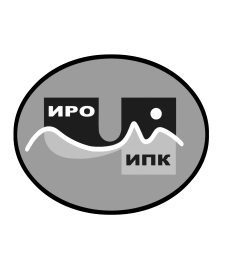 ГОСУДАРСТВЕННОЕ АВТОНОМНОЕУЧРЕЖДЕНИЕ ДОПОЛНИТЕЛЬНОГО ПРОФЕССИОНАЛЬНОГО ОБРАЗОВАНИЯ ЧУКОТСКОГО АВТОНОМНОГО ОКРУГА «ЧУКОТСКИЙ ИНСТИТУТ РАЗВИТИЯ ОБРАЗОВАНИЯ И ПОВЫШЕНИЯ КВАЛИФИКАЦИИ»(ГАУ ДПО ЧИРОиПК)Начальнику Департамента образования и науки Чукотского автономного округа.Боленкову А.Г.689000 Чукотский автономный округ,  г. Анадырь, ул. Беринга, 7  тел. (8-42722) 2-61-97 факс (8-42722) 2-83-19E-mail: chiroipk@mail.ru, http://chao.chiroipk.ruОКПО 58002185 ОГРН 1028700589532  ИНН 8709008565  КПП 870901001Начальнику Департамента образования и науки Чукотского автономного округа.Боленкову А.Г.от        «14» декабря  2022 года          № 01-16/645на № _____________________  от ____________________Начальнику Департамента образования и науки Чукотского автономного округа.Боленкову А.Г.Уважаемый Андрей Геннадьевич!Администрация государственного автономного учреждения дополнительного профессионального образования Чукотского автономного округа «Чукотский институт развития образования и повышения квалификации» направляет информационно-аналитический отчет о внедрении системы наставничества педагогических работников образовательных организаций Чукотского автономного округа региональным наставническим центром ГАУ ДПО ЧИРОиПК по состоянию на 01.12.2022  г.  согласно приложению 1 к настоящему письму.Приложение: информационно-аналитический отчет о внедрении системы наставничества педагогических работников образовательных организаций Чукотского автономного округа региональным наставническим центром ГАУ ДПО ЧИРОиПК по состоянию на 01.12.2022  г. на 9 л.Директор                                                         В.В. Синкевич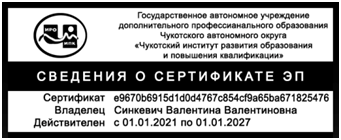 Леонова Валентина Григорьевна,заместитель директора по вопросам методического сопровождения учреждений образования и культуры Чукотского АО  ГАУ ДПО ЧИРОиПК, 8 (42722) 2-83-18, cmschiroipk@mail.ruУважаемый Андрей Геннадьевич!Администрация государственного автономного учреждения дополнительного профессионального образования Чукотского автономного округа «Чукотский институт развития образования и повышения квалификации» направляет информационно-аналитический отчет о внедрении системы наставничества педагогических работников образовательных организаций Чукотского автономного округа региональным наставническим центром ГАУ ДПО ЧИРОиПК по состоянию на 01.12.2022  г.  согласно приложению 1 к настоящему письму.Приложение: информационно-аналитический отчет о внедрении системы наставничества педагогических работников образовательных организаций Чукотского автономного округа региональным наставническим центром ГАУ ДПО ЧИРОиПК по состоянию на 01.12.2022  г. на 9 л.Директор                                                         В.В. СинкевичЛеонова Валентина Григорьевна,заместитель директора по вопросам методического сопровождения учреждений образования и культуры Чукотского АО  ГАУ ДПО ЧИРОиПК, 8 (42722) 2-83-18, cmschiroipk@mail.ruУважаемый Андрей Геннадьевич!Администрация государственного автономного учреждения дополнительного профессионального образования Чукотского автономного округа «Чукотский институт развития образования и повышения квалификации» направляет информационно-аналитический отчет о внедрении системы наставничества педагогических работников образовательных организаций Чукотского автономного округа региональным наставническим центром ГАУ ДПО ЧИРОиПК по состоянию на 01.12.2022  г.  согласно приложению 1 к настоящему письму.Приложение: информационно-аналитический отчет о внедрении системы наставничества педагогических работников образовательных организаций Чукотского автономного округа региональным наставническим центром ГАУ ДПО ЧИРОиПК по состоянию на 01.12.2022  г. на 9 л.Директор                                                         В.В. СинкевичЛеонова Валентина Григорьевна,заместитель директора по вопросам методического сопровождения учреждений образования и культуры Чукотского АО  ГАУ ДПО ЧИРОиПК, 8 (42722) 2-83-18, cmschiroipk@mail.ru№П№ п/пКоличество образовательных организаций в субъекте Российской Федерации в соответствии с формой федерального государственного статистического наблюдения № ОО-1 в разрезе уровней образованияКоличество образовательных организаций в субъекте Российской Федерации, в которых утверждено Положение о системе наставничества педагогических работников в образовательной организации, в разрезе уровней образованияКоличество образовательных организаций в субъекте Российской Федерации, в которых имеются локальные акты о закреплении пар «наставник-наставляемый», в разрезе уровней образования11.Общее образование42171722.Среднее профессиональное образование4443Дополнительное образование14115№п/пТема, форма и объём обученияСрокиКол-во обученных(чел.)1Обучение в заочной форме с использованием дистанционных образовательных технологий по ДПП (пк)  «Организация системы наставничества» в объеме 12 часовс 15.12.2020 г. по 16.12.2020 г.962Обучение в заочной форме с использованием дистанционных образовательных технологий по ДПП (пк)  «Наставничество в образовательных организациях» в объеме 72 часовс 15.02.2021 г. по 26.03.2021 г.623Обучение в заочной форме с использованием дистанционных образовательных технологий по ДПП (пк)  «Эффективные инструменты наставничества» в объеме 72 часовс 01.02.2022 г. по 21.02.2022 г.46№п/пТема, форма обученияСрокиКол-во обученных(чел.)11Вебинар для кураторов наставничества в ОО с целью представления опыта реализации модели наставничества в МБОУ «Школа-интернат среднего общего образования п. Провидения».17.05.2022 г.1922Вебинар по реализации системы наставничества в муниципальном бюджетном образовательном учреждении «Центр образования г. Певек» по теме: «Деятельность куратора наставничества в ОО. Использование ресурсов Центра «Точка роста» и Школы Росатома (Атомкласс) в реализации программ наставничества в ОО»15.12.2022 г.19 Сроки проведенияКол-во творческих работ  ФИО наставников,  чей опыт распространен через публикацию в официальном СМИ ГАУ ДПО ЧИРО иПК на региональном уровне ФИО наставляемых, чьи работы опубликованы в официальном СМИ ГАУ ДПО ЧИРОиПК на региональном уровнес  8 февраля 2021 года по 25 мая 2021 годаПоступило 19 конкурсных материалов из 6 муниципальных образовательных организаций Чукотского АО1. Артищева Е.А., учитель истории и обществознания МБОУ «СОШ села Лорино», - Катаева Е.А., учитель начальных классов МБОУ «СОШ п.Эгвекинот»;2. Кузьмина Т.В., педагог дополнительного образования МАОУ ДО «Билибинский районный Центр дополнительного образования»;3. Ностаева Ц.У., учитель начальных классов МБОУ «Ш-ИСОО п. Провидения». 1. Алимов Р.А., учащийся  6 «Б» класса  МБОУ «Центр образования с. Лаврентия», 2. Бобурян Г.Д., учащийся  11 класса МАО СОШ г. Билибино, с 8 февраля 2022 года по 25 мая 2022 гПоступило 10 конкурсных материалов из 5 муниципальных образовательных организаций Чукотского АО1. Сенченко Наталья Викторовна,педагог-психолог ГАПОУ ЧАО «ЧМК»;1. Бардабаева Марина Викторовна,учитель химии МАОУ  «СОШ г. Билибино ЧАО»1. Прокопенко Павел Александрович,студент ГАПОУ ЧАО «ЧМК»;2. Киселев Даниил Артемович,учащийся 10 класса МАОУ  «СОШ г. Билибино ЧАО»;3. Рязанцева Анастасия Вячеславовна,учитель начальных классов«МБОУ Ш-ИСОО п. Провидения»